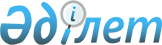 О внесении изменений в постановление акимата Карагандинской области от 31 октября 2017 года № 68/04 "Об утверждении регламентов государственных услуг в сфере долевого участия в жилищном строительстве"
					
			Утративший силу
			
			
		
					Постановление акимата Карагандинской области от 31 октября 2019 года № 61/02. Зарегистрировано Департаментом юстиции Карагандинской области 5 ноября 2019 года № 5522. Утратило силу постановлением акимата Карагандинской области от 30 апреля 2020 года № 27/01
      Сноска. Утратило силу постановлением акимата Карагандинской области от 30.04.2020 № 27/01 (вводится в действие по истечении десяти календарных дней после дня его первого официального опубликования).
      В соответствии с законами Республики Казахстан от 23 января 2001 года "О местном государственном управлении и самоуправлении в Республике Казахстан", от 15 апреля 2013 года "О государственных услугах", приказом Министра индустрии и инфраструктурного развития Республики Казахстан от 15 июля 2019 года № 506 "О внесении изменений в некоторые приказы Министра национальной экономики Республики Казахстан и Министра по инвестициям и развитию Республики Казахстан" (зарегистрирован в Реестре государственной регистрации нормативных правовых актов № 19054) акимат Карагандинской области ПОСТАНОВЛЯЕТ:
      1. Внести в постановление акимата Карагандинской области от 31 октября 2017 года № 68/04 "Об утверждении регламентов государственных услуг в сфере долевого участия в жилищном строительстве" (зарегистрировано в Реестре государственной регистрации нормативных правовых актов № 4440, опубликовано 21 ноября 2017 года в Эталонном контрольном банке нормативных правовых актов Республики Казахстан в электронном виде) следующие изменения:
      регламент государственной услуги "Выдача разрешения на привлечение денег дольщиков", утвержденный указанным постановлением, изложить в новой редакции согласно приложению 1 к настоящему постановлению;
      регламент государственной услуги "Выдача выписки об учетной записи договора о долевом участии в жилищном строительстве", утвержденный указанным постановлением, изложить в новой редакции согласно приложению 2 к настоящему постановлению.
      2. Государственному учреждению "Управление строительства, архитектуры и градостроительства Карагандинской области" в установленном законодательством порядке принять меры, вытекающие из настоящего постановления.
      3. Контроль за исполнением настоящего постановления возложить на первого заместителя акима области.
      4. Постановление "О внесении изменений в постановление акимата Карагандинской области от 31 октября 2017 года № 68/04 "Об утверждении регламентов государственных услуг в сфере долевого участия в жилищном строительстве" вводится в действие по истечении десяти календарных дней после дня его первого официального опубликования. Регламент государственной услуги "Выдача разрешения на привлечение денег дольщиков" Глава 1. Общие положения
      1. Государственная услуга "Выдача разрешения на привлечение денег дольщиков" (далее – государственная услуга) оказывается местными исполнительными органами области, районов и городов областного значения Карагандинской области (далее – услугодатели).
      Прием заявления и выдача результата оказания государственной услуги осуществляются через:
      1) некоммерческое акционерное общество "Государственная корпорация "Правительство для граждан" (далее – Государственная корпорация);
      2) веб-портал "электронного правительства" www.egov.kz, www.elicense.kz (далее – портал).
      2. Форма оказания государственной услуги: электронная (частично автоматизированная) или бумажная.
      3. Результат оказания государственной услуги – выдача разрешения на привлечение денег дольщиков согласно приложению 1 стандарта государственной услуги "Выдача разрешения на привлечение денег дольщиков" (далее – стандарт), утвержденного приказом Министра по инвестициям и развитию Республики Казахстан от 26 июня 2017 года № 387 "Об утверждении стандартов государственных услуг в сфере долевого участия в жилищном строительстве" (зарегистрирован в Реестре государственной регистрации нормативных правовых актов № 15398), либо мотивированный ответ об отказе в оказании государственной услуги в случаях и по основаниям, предусмотренным пунктом 10 стандарта.
      Форма предоставления результата оказания государственной услуги: электронная. Глава 2. Описание порядка действий структурных подразделений (работников) услугодателя в процессе оказания государственной услуги
      4. Основанием для начала процедуры (действия) по оказанию государственной услуги является наличие заявления услугополучателя согласно приложению 2 к стандарту с прилагаемыми документами согласно пункту 9 стандарта.
      5. Содержание процедур (действий), входящих в состав процесса оказания государственной услуги, длительность выполнения:
      1) сотрудник канцелярии услугодателя с момента подачи необходимых документов осуществляет прием документов и направляет на резолюцию руководителю – 15 (пятнадцать) минут;
      2) руководитель услугодателя рассматривает и направляет документы в пределах компетенции на исполнение в структурное подразделение местного исполнительного органа области, района и города областного значения (далее – структурное подразделение) – 1 (один) час;
      3) руководитель структурного подразделения рассматривает документы, определяет ответственного исполнителя и направляет на исполнение – 1 (один) час;
      4) ответственный исполнитель структурного подразделения подготавливает результат государственной услуги (разрешение на привлечение денег дольщиков, либо мотивированный ответ об отказе в оказании государственной услуги в случаях и по основаниям, предусмотренным пунктом 10 стандарта) – 7 (семь) рабочих дней;
      5) руководитель структурного подразделения согласовывает результат государственной услуги и представляет на подпись руководителю услугодателя – 1 (один) час;
      6) руководитель услугодателя подписывает результат государственной услуги и направляет в канцелярию – 1 (один) час;
      7) сотрудник канцелярии услугодателя регистрирует и направляет результат государственной услуги, подписанный руководителем услугодателя в Государственную корпорацию – 1 (один) рабочий день;
      8) работник Государственной корпорации выдает результат государственной услуги услугополучателю – 20 (двадцать) минут.
      6. Результат процедуры (действия) по оказанию государственной услуги, который служит основанием для начала выполнения следующей процедуры (действия):
      1) зарегистрированные документы;
      2) виза руководителя;
      3) подготовленный результат государственной услуги;
      4) согласованный результат государственной услуги;
      5) подписанный результат государственной услуги;
      6) выдача результата государственной услуги. Глава 3. Описание порядка взаимодействия структурных подразделений (работников) услугодателя в процессе оказания государственной услуги
      7. Перечень структурных подразделений (работников) услугодателя, которые участвуют в процессе оказания государственной услуги:
      1) сотрудник канцелярии услугодателя;
      2) руководитель услугодателя;
      3) руководитель структурного подразделения;
      4) ответственный исполнитель структурного подразделения.
      8. Описание последовательности процедур (действий) между структурными подразделениями (работниками) с указанием длительности каждой процедуры (действия):
      1) сотрудник канцелярии услугодателя с момента подачи необходимых документов осуществляет прием документов и направляет на резолюцию руководителю – 15 (пятнадцать) минут;
      2) руководитель услугодателя рассматривает и направляет документы на исполнение в структурное подразделение в пределах компетенции – 1 (один) час;
      3) руководитель структурного подразделения рассматривает документы, определяет ответственного исполнителя и направляет на исполнение – 1 (один) час;
      4) ответственный исполнитель структурного подразделения подготавливает результат государственной услуги (разрешение на привлечение денег дольщиков либо мотивированный ответ об отказе в оказании государственной услуги в случаях и по основаниям, предусмотренным пунктом 10 стандарта) – 7 (семь) рабочих дней;
      5) руководитель структурного подразделения согласовывает результат государственной услуги и представляет на подпись руководителю услугодателя – 1 (один) час;
      6) руководитель услугодателя подписывает результат государственной услуги и направляет в канцелярию – 1 (один) час;
      7) сотрудник канцелярии услугодателя регистрирует и направляет результат государственной услуги, подписанный руководителем услугодателя, в Государственную корпорацию – 1 (один) рабочий день;
      8) работник Государственной корпорации выдает результат государственной услуги услугополучателю – 20 (двадцать) минут.
      9. Справочник бизнес-процессов оказания государственной услуги приведен в приложении 1 к настоящему регламенту. Глава 4. Описание порядка взаимодействия с Государственной корпорацией "Правительство для граждан" и (или) иными услугодателями, а также порядка использования информационных систем в процессе оказания государственной услуги
      10. Описание порядка обращения в Государственную корпорацию, длительность обработки запроса услугополучателя:
      1) услугополучатель подает сотруднику Государственной корпорации заявление. При приеме документов работник Государственной корпорации получает письменное согласие услугополучателя на использование сведений, составляющих охраняемую законом тайну, содержащихся в информационных системах, при оказании государственных услуг, если иное не предусмотрено законами Республики Казахстан, согласно приложению 2 к стандарту.
      При подаче услугополучателем всех требуемых документов выдается уведомление о приеме соответствующих документов. В случае предоставления услугополучателем неполного пакета документов согласно перечню, предусмотренному пунктом 9 стандарта государственной услуги, работником Государственной корпорации выдается расписка об отказе в приеме документов по форме согласно приложению 3 к стандарту государственной услуги;
      2) сотрудник Государственной корпорации проверяет правильность заполнения заявления и полноту пакета документов, представленных услугополучателем – 5 (пять) минут;
      3) процесс 1 – ввод сотрудником Государственной корпорации в автоматизированное рабочее место (далее – АРМ) логина и пароля (процесс авторизации) для оказания государственной услуги – 1 (одна) минута;
      4) процесс 2 – выбор сотрудником Государственной корпорации государственной услуги, вывод на экран формы запроса для оказания государственной услуги и ввод сотрудником Государственной корпорации данных услугополучателя, а также данных по доверенности представителя услугополучателя в случае обращения доверенного лица (при нотариально удостоверенной доверенности, при ином удостоверении доверенности не заполняются) – 1 (одна) минута;
      5) процесс 3 – направление запроса через шлюз "электронного правительства" (далее – ШЭП) в государственную базу данных физических лиц или государственную базу данных юридических лиц (далее – ГБД ФЛ/ГБД ЮЛ) о данных услугополучателя, а также в Единую нотариальную информационную систему (далее – ЕНИС) о данных доверенности представителя услугополучателя – 1 (одна) минута;
      6) условие 1 – проверка наличия данных услугополучателя в ГБД ФЛ/ГБД ЮЛ, данных доверенности в ЕНИС – 1 (одна) минута;
      7) процесс 4 – формирование сообщения о невозможности получения данных в связи с отсутствием данных услугополучателя в ГБД ФЛ/ГБД ЮЛ или данных доверенности в ЕНИС – 1 (одна) минута;
      8) процесс 5 – направление электронного документа (запроса услугополучателя), удостоверенного (подписанного) электронной цифровой подписью (далее – ЭЦП) сотрудника Государственной корпорации через ШЭП в автоматизированное рабочее место регионального шлюза "электронного правительства" (далее – АРМ РШЭП) – 1 (одна) минута;
      9) процесс 6 – регистрация электронного документа в АРМ РШЭП – 1 (одна) минута;
      10) условие 2 – проверка (обработка) услугодателем соответствия приложенного услугополучателем пакета документов – 1 (одна) минута;
      11) процесс 7 – формирование сообщения об отказе в запрашиваемой государственной услуге в связи с имеющимися нарушениями в пакете документов услугополучателя или получение услугополучателем через сотрудника Государственной корпорации расписки о приеме соответствующих документов – 1 (одна) минута;
      12) процесс 8 – получение услугополучателем через сотрудника Государственной корпорации результата государственной услуги (разрешение на привлечение денег дольщиков).
      Срок оказания государственной услуги с момента сдачи пакета документов в Государственную корпорацию – 10 (десять) рабочих дней.
      При обращении в Государственную корпорацию день приема документов не входит в срок оказания государственной услуги. 
      В случае обращения услугополучателя в Государственную корпорацию за получением результата оказания государственной услуги на бумажном носителе, результат оказания государственной услуги распечатывается посредством портала.
      11. Описание порядка обращения и последовательности процедур (действий) услугодателя и услугополучателя при оказании государственной услуги через портал:
      1) услугополучатель осуществляет регистрацию на портале с помощью индивидуального идентификационного номера (далее – ИИН) и (или) бизнес идентификационного номера (далее – БИН), а также пароля (осуществляется для незарегистрированных услугополучателей на портале);
      2) процесс 1 – ввод услугополучателем ИИН и (или) БИН и пароля (процесс авторизации) на портале для получения государственной услуги;
      3) условие 1 – проверка на портале подлинности данных о зарегистрированном услугополучателе через ИИН и (или) БИН и пароль;
      4) процесс 2 – формирование порталом сообщения об отказе в авторизации в связи с имеющимися нарушениями в данных услугополучателя;
      5) процесс 3 – выбор услугополучателем государственной услуги, указанной в настоящем регламенте, вывод на экран формы запроса для оказания государственной услуги и заполнение услугополучателем формы (ввод данных) с учетом ее структуры и форматных требований, прикрепление к форме запроса необходимых копий пакета документов в электронном виде, а также выбор услугополучателем регистрационного свидетельства ЭЦП для удостоверения (подписания) запроса;
      6) условие 2 – проверка на портале срока действия регистрационного свидетельства ЭЦП и отсутствия в списке отозванных (аннулированных) регистрационных свидетельств, а также соответствия идентификационных данных (между ИИН и (или) БИН, указанным в запросе и ИИН и (или) БИН, указанным в регистрационном свидетельстве ЭЦП);
      7) процесс 4 – формирование сообщения об отказе в запрашиваемой государственной услуге в связи с неподтверждением подлинности ЭЦП услугополучателя;
      8) процесс 5 – направление электронного пакета документа (запроса услугополучателя), удостоверенного (подписанного) ЭЦП услугополучателя через ШЭП в АРМ РШЭП для обработки заявления услугодателем;
      9) условие 3 – проверка услугодателем соответствия приложенного услугополучателем пакета документов, который является основанием для оказания государственной услуги;
      10) процесс 6 – формирование сообщения об отказе в запрашиваемой государственной услуге в связи с имеющимися нарушениями в пакете документов услугополучателя;
      11) процесс 7 – получение услугополучателем результата государственной услуги (уведомление в форме электронного документа), сформированного порталом.
      Срок оказания государственной услуги с момента сдачи пакета документов на портал – 10 (десять) рабочих дней.
      Результат оказания государственной услуги направляется услугополучателю в "личный кабинет" в форме электронного документа, удостоверенного ЭЦП уполномоченного представителя услугодателя.
      12. Функциональное взаимодействие информационных систем, задействованных при оказании государственной услуги приведено диаграммой согласно приложению 2 к настоящему регламенту. Справочник бизнес-процессов оказания государственной услуги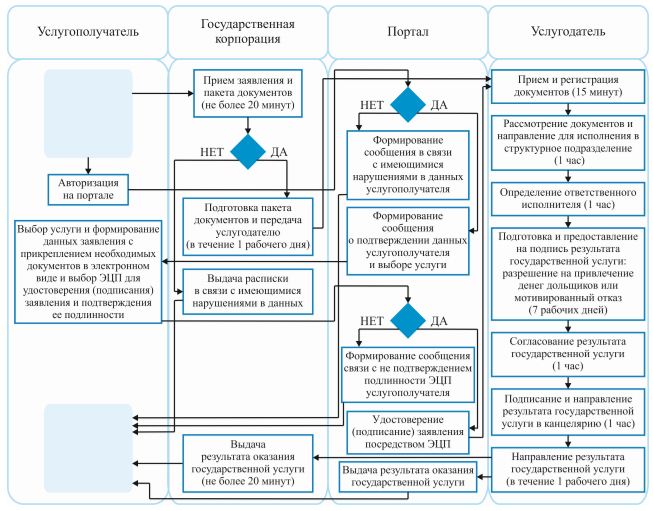  Условные обозначения: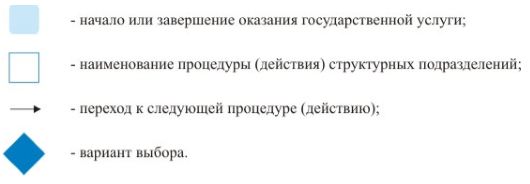  Диаграмма функционального взаимодействия информационных систем, задействованных при оказании государственной услуги
      Через Государственную корпорацию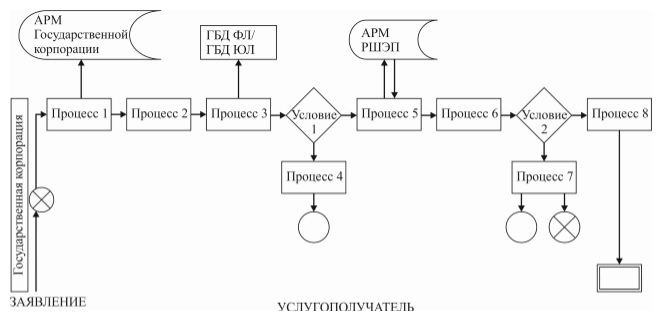  Условные обозначения: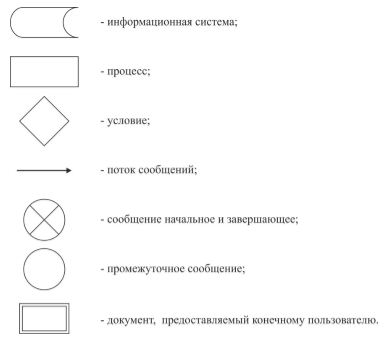 
      Через портал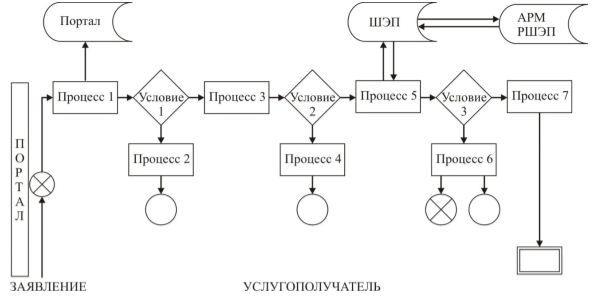  Условные обозначения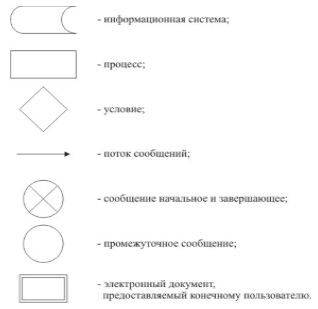  Регламент государственной услуги "Выдача выписки об учетной записи договора о долевом участии в жилищном строительстве" Глава 1. Общие положения
      1. Государственная услуга "Выдача выписки об учетной записи договора о долевом участии в жилищном строительстве" (далее – государственная услуга) оказывается местными исполнительными органами области, районов и городов областного значения Карагандинской области (далее – услугодатели).
       Прием заявления и выдача результата оказания государственной услуги осуществляются через веб-портал "электронного правительства" www.egov.kz (далее – портал).
      2. Форма оказания государственной услуги: электронная.
      3. Результат оказания государственной услуги – выдача выписки об учетной записи договора о долевом участии в жилищном строительстве согласно приложению 1 стандарта государственной услуги "Выдача выписки об учетной записи договора о долевом участии в жилищном строительстве" (далее – стандарт), утвержденного приказом Министра по инвестициям и развитию Республики Казахстан от 26 июня 2017 года № 387 "Об утверждении стандартов государственных услуг в сфере долевого участия в жилищном строительстве" (зарегистрирован в Реестре государственной регистрации нормативных правовых актов № 15398), либо мотивированный ответ об отказе в оказании государственной услуги в случаях и по основаниям, предусмотренным пунктом 10 стандарта.
      Форма предоставления результата оказания государственной услуги: электронная. Глава 2. Описание порядка действий структурных подразделений (работников) услугодателя в процессе оказания государственной услуги
      4. Основанием для начала процедуры (действия) по оказанию государственной услуги является наличие заявления услугополучателя согласно приложению 2 к стандарту с прилагаемыми документами согласно пункту 9 стандарта.
      5. Содержание процедур (действий), входящих в состав процесса оказания государственной услуги, длительность выполнения:
      1) сотрудник канцелярии услугодателя с момента подачи необходимых документов осуществляет прием документов и направляет на резолюцию руководителю – 15 (пятнадцать) минут;
      2) руководитель услугодателя рассматривает и направляет документы в пределах компетенции на исполнение в структурное подразделение местного исполнительного органа области, района и города областного значения (далее – структурное подразделение) – 1 (один) час;
      3) руководитель структурного подразделения рассматривает документы, определяет ответственного исполнителя и направляет на исполнение – 1 (один) час;
      4) ответственный исполнитель структурного подразделения подготавливает результат государственной услуги (выписка об учетной записи договора о долевом участии в жилищном строительстве либо мотивированный ответ об отказе в оказании государственной услуги в случаях и по основаниям, предусмотренным пунктом 10 стандарта) – 2 (два) рабочих дня;
      5) руководитель структурного подразделения согласовывает результат государственной услуги и представляет на подпись руководителю услугодателя – 1 (один) час;
      6) руководитель услугодателя подписывает результат государственной услуги и направляет в канцелярию – 1 (один) час;
      7) сотрудник канцелярии услугодателя регистрирует и выдает результат государственной услуги, подписанный руководителем услугодателя – 15 (пятнадцать) минут.
      6. Результат процедуры (действия) по оказанию государственной услуги, который служит основанием для начала выполнения следующей процедуры (действия):
      1) зарегистрированные документы;
      2) виза руководителя;
      3) подготовленный результат государственной услуги;
      4) согласованный результат государственной услуги;
      5) подписанный результат государственной услуги;
      6) выдача результата государственной услуги. Глава 3. Описание порядка взаимодействия структурных подразделений (работников) услугодателя в процессе оказания государственной услуги
      7. Перечень структурных подразделений (работников) услугодателя, которые участвуют в процессе оказания государственной услуги:
      1) сотрудник канцелярии услугодателя;
      2) руководитель услугодателя;
      3) руководитель структурного подразделения;
      4) ответственный исполнитель структурного подразделения.
      8. Описание последовательности процедур (действий) между структурными подразделениями (работниками) с указанием длительности каждой процедуры (действия):
      1) сотрудник канцелярии услугодателя с момента подачи необходимых документов осуществляет прием документов и направляет на резолюцию руководителю – 15 (пятнадцать) минут;
      2) руководитель услугодателя рассматривает и направляет документы на исполнение в структурное подразделение в пределах компетенции – 1 (один) час;
      3) руководитель структурного подразделения рассматривает документы, определяет ответственного исполнителя и направляет на исполнение – 1 (один) час;
      4) ответственный исполнитель структурного подразделения подготавливает результат государственной услуги (выписка об учетной записи договора о долевом участии в жилищном строительстве либо мотивированный ответ об отказе в оказании государственной услуги в случаях и по основаниям, предусмотренным пунктом 10 стандарта) – 2 (два) рабочих дня;
      5) руководитель структурного подразделения согласовывает результат государственной услуги и представляет на подпись руководителю услугодателя – 1 (один) час;
      6) руководитель услугодателя подписывает результат государственной услуги и направляет в канцелярию – 1 (один) час;
      7) сотрудник канцелярии услугодателя регистрирует и выдает результат государственной услуги, подписанный руководителем услугодателя – 15 (пятнадцать) минут.
      9. Справочник бизнес-процессов оказания государственной услуги приведен в приложении 1 к настоящему регламенту. Глава 4. Описание порядка взаимодействия с Государственной корпорацией "Правительство для граждан" и (или) иными услугодателями, а также порядка использования информационных систем в процессе оказания государственной услуги
      10. Описание порядка обращения и последовательности процедур (действий) услугодателя и услугополучателя при оказании государственной услуги через портал:
      1) услугополучатель осуществляет регистрацию на портале с помощью индивидуального идентификационного номера (далее – ИИН) и (или) бизнес идентификационного номера (далее – БИН), а также пароля (осуществляется для незарегистрированных услугополучателей на портале);
      2) процесс 1 – ввод услугополучателем ИИН и (или) БИН и пароля (процесс авторизации) на портале для получения государственной услуги;
      3) условие 1 – проверка на портале подлинности данных о зарегистрированном услугополучателе через ИИН и (или) БИН и пароль;
      4) процесс 2 – формирование порталом сообщения об отказе в авторизации в связи с имеющимися нарушениями в данных услугополучателя;
      5) процесс 3 – выбор услугополучателем государственной услуги, указанной в настоящем регламенте, вывод на экран формы запроса для оказания государственной услуги и заполнение услугополучателем формы (ввод данных) с учетом ее структуры и форматных требований, прикрепление к форме запроса необходимых копий пакета документов в электронном виде, а также выбор услугополучателем регистрационного свидетельства ЭЦП для удостоверения (подписания) запроса;
      6) условие 2 – проверка на портале срока действия регистрационного свидетельства ЭЦП и отсутствия в списке отозванных (аннулированных) регистрационных свидетельств, а также соответствия идентификационных данных (между ИИН и (или) БИН, указанным в запросе и ИИН и (или) БИН, указанным в регистрационном свидетельстве ЭЦП);
      7) процесс 4 – формирование сообщения об отказе в запрашиваемой государственной услуге в связи с неподтверждением подлинности ЭЦП услугополучателя;
      8) процесс 5 – направление электронного пакета документа (запроса услугополучателя), удостоверенного (подписанного) ЭЦП услугополучателя через ШЭП в АРМ РШЭП для обработки заявления услугодателем;
      9) условие 3 – проверка услугодателем соответствия приложенного услугополучателем пакета документов, который является основанием для оказания государственной услуги;
      10) процесс 6 – формирование сообщения об отказе в запрашиваемой государственной услуге в связи с имеющимися нарушениями в пакете документов услугополучателя;
      11) процесс 7 – получение услугополучателем результата государственной услуги (уведомление в форме электронного документа), сформированного порталом.
      Срок оказания государственной услуги с момента сдачи пакета документов на портал – 3 (три) рабочих дней.
      Результат оказания государственной услуги направляется услугополучателю в "личный кабинет" в форме электронного документа, удостоверенного ЭЦП уполномоченного представителя услугодателя.
      11. Функциональное взаимодействие информационных систем, задействованных при оказании государственной услуги приведено диаграммой согласно приложению 2 к настоящему регламенту. Справочник бизнес-процессов оказания государственной услуги через портал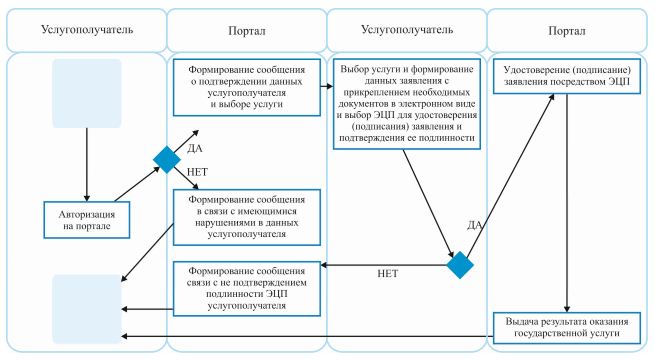  Условные обозначения: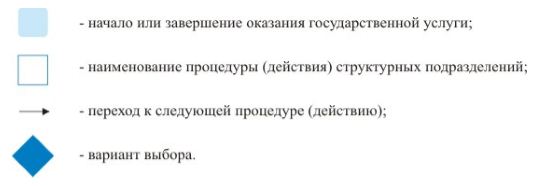  Диаграмма функционального взаимодействия информационных систем, задействованных при оказании государственной услуги через портал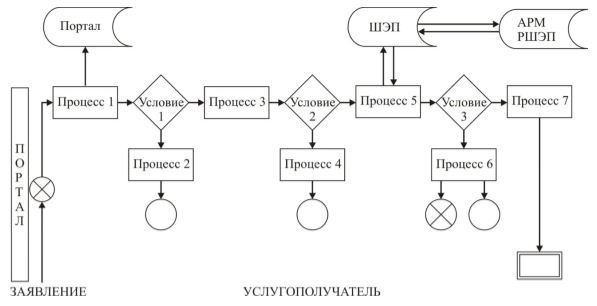  Условные обозначения: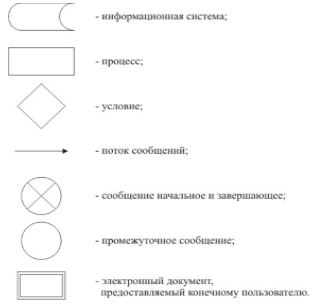 
					© 2012. РГП на ПХВ «Институт законодательства и правовой информации Республики Казахстан» Министерства юстиции Республики Казахстан
				
      Аким Карагандинской области

Ж. Касымбек
Приложение 1 к постановлению
акимата Карагандинской области
от "____" ___________ 2019 года
№ ________Приложение 1 к постановлению
акимата Карагандинской области
от "31" октября 2017 года
№ 68/04Приложение 1 к регламенту
государственной услуги
"Выдача разрешения
на привлечение денег дольщиков"Приложение 2 к регламенту
государственной услуги
"Выдача разрешения
на привлечение денег дольщиков"Приложение 2 к постановлению
акимата Карагандинской области
от "____" ___________ 2019 года
№ ________Приложение 2 к постановлению
акимата Карагандинской области
от "31" октября 2017 года
№ 68/04Приложение 1 к регламенту
государственной услуги
"Выдача выписки об учетной
записи договора о долевом участии
в жилищном строительстве"Приложение 2 к регламенту
государственной услуги
"Выдача выписки об учетной
записи договора о долевом участии
в жилищном строительстве"